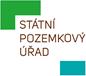 Informace Státního pozemkového úřadu pro ústřední správní úřady1. O tvorbě rezervy státních pozemků pro rozvojové programy státu schválené vládou podle ustanovení § 3 odst. 1 písm. b) zákona č. 503/2012 Sb., o Státním pozemkovém úřadu, v platném znění. 2. O postupu při podávání podnětů k zahájení správního řízení.1. Tvorba rezervy státních pozemkůStátní pozemkový úřad (dále jen „SPÚ“) podle § 3 odst. 1 zákona č. 503/2012 Sb., o Státním pozemkovém úřadu a o změně některých souvisejících zákonů, v platném znění (dále jen „zákon o SPÚ“), vytváří a spravuje rezervu státních pozemků, s nimiž je příslušný hospodařit. Tato rezerva slouží k:a) výkonu působnosti SPÚ (dále jen rezerva „A“),b) uskutečnění rozvojových programů státu schválených vládou (dále jen rezerva „B“).Pozemkem se pro tyto účely rozumí i spoluvlastnický podíl na pozemku ve vlastnictví České republiky a v příslušnosti hospodařit SPÚ. O převedení pozemků z rezervy A do rezervy B a naopak rozhoduje podle § 2 odst. 5 zákona 
o SPÚ ústředí SPÚ procesem podle zákona č. 500/2004 Sb., správní řád, v platném znění (dále jen „správní řád“). O odvolání proti jeho rozhodnutí rozhoduje Ministerstvo zemědělství. Základní předpoklady pro převedení pozemků z rezervy A do rezervy B: Pozemky jsou zařazeny v rezervě AExistuje rozvojový program schválený vládouPozemky jsou potřebné pro realizaci rozvojového programu schváleného vládou.Základní předpoklady pro převedení pozemků z rezervy B do rezervy A:Pozemek nebyl využit (zcela či zčásti) při uskutečnění příslušného rozvojového programu státu schváleného vládou nebozanikl účel zařazení pozemku v rezervě podle ust. § 3 odst. 1 písm. b) zákona 
o Státním pozemkovém úřadu nebov rámci uskutečnění rozvojového programu státu schváleného vládou bylo vydáno pravomocné rozhodnutí o umístění stavby/územní souhlas/uzavřena veřejnoprávní smlouva (který/která nahrazuje dle stavebního zákona rozhodnutí o umístění stavby), ze kterých je zřejmé, že pozemek zařazený v rezervě B nebude tímto rozvojovým programem dotčen. 2. Postup při podávání podnětů k zahájení správního řízení2.1. Podnět:K podání podnětu pro zahájení správního řízení ve smyslu ustanovení § 42 správního řádu mohou ústřední správní úřady (dále jen „ÚSÚ“) využít vzor, který je k dispozici ve složce „Materiály ke stažení“.2.2. Povinné přílohy k podnětu:a) tabulky ve složce „Materiály ke stažení“: Tabulka č. 1 k zahájení řízení o převedení pozemků z rezervy A do rezervy B Tabulka č. 2 k zahájení řízení o převedení pozemků z rezervy B do rezervy ANávod na vyplnění tabulek je uvedený pod každou tabulkou. Sloupce v tabulkách nesmí být měněny ani upravovány jinak, než zvětšením jejich šířky z důvodu velikosti textu. V tabulkách jsou uvedeny příklady vyplnění. Do tabulek lze doplňovat řádky podle potřeby.Tabulky předávají ÚSÚ zásadně ve formátu MS Excel z důvodu zajištění kompatibility s programovým vybavením SPÚ.b) Usnesení vlády ČR, kterým byl rozvojový program schválen. Dokládá se k podnětu 
o zařazení pozemků z rezervy A do rezervy B.c) Snímek/snímky z katastrální mapy se zákresem části požadovaného/ požadovaných pozemku/pozemků, jakékoliv grafické a (nebo) písemné podklady, které dokladují potřebnost pozemků k zařazení do rezervy B, např. platný územní plán příslušné obce, studie, výkresy, náčrty, záborový elaborát, dílčí plány.d) Doklady k převedení pozemků z rezervy B do rezervy A.2.3. Dokládání údajů ve vektorové podobě Pokud budou mít ÚSÚ data o dotčeném území (tj. o požadované části zemského povrchu) také ve vektorové podobě, budou je předávat do výměnného úložiště NextCloud SPÚ. Datový limit úložiště je 5 GB pro jednotlivé soubory. Preferovaným geografickým formátem je SHP (Esri Shapefile) v souřadnicovém systému S-JTSK (EPSG:5514), ve výjimečných odůvodnitelných případech (pokud ÚSÚ nemá GIS) i v DGN/DWG/DXF.Ústřední správní úřad sdělí Státnímu pozemkovému úřadu jméno a příjmení osoby oprávněné k ukládání dat na výměnné úložiště SPÚ. Tato osoba obdrží od SPÚ přístupová práva nebo odkaz pro uložení dat. 